З А П О В Е Д №РД-327гр.Елхово 13.05.2019г.На основание чл.44, ал.2 от Закона за местното самоуправление и местната администрация и чл.55 от Наредба №5 за реда за придобиване, управление с общинското имущество обявявам за спечелил търга проведен на 08.05.2019г.:1.ХРИСТО ТОДОРОВ ТОДОРОВ за дворно място от 730кв.м и част от сграда с площ от 80/166ид.ч кв.м, построена през 1973г. в с.Бояново, ПИ ХVII, кв.48 с месечен наем в размер на 24.88/двадесет и четири лева и осемдесет и осем стотинки/лв. без включен ДДС. Съгласно чл.56, ал.2А от Наредба №5 за реда за придобиване, управление и разпореждане с общинското имущество, договора се сключва след внесена гаранция за неговото изпълнение в размер на достигнатия на търга двумесечен  наем, а внесеният депозит с Приходна квитанция №21200 от 02.05.2019г. в размер на 298.56лв. при сключването на договора се възстановява.	Заповедта да се обяви на публично място в сградата на общинската администрация и да бъде публикувана на електронната страница на община Елхово.ПЕТЪР КИРОВ/ п / не се четеКмет на община Елхово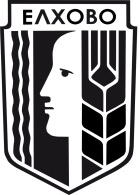      ОБЩИНА ЕЛХОВО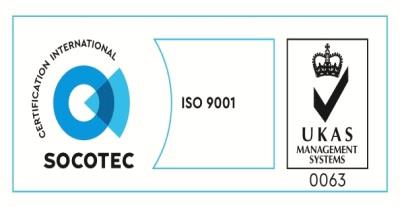 гр.Елхово, ул. „Търговска” №13; Тел.: 0478/88004; Факс: 88034; e-mail: obshtina@elhovobg.org ; kmet@elhovobg.org;  www.elhovobg.org